Dobra forma (dobraforma.ku.edu) Module 14.2 Завдання 2Transcript Ви багато подорожуєте потягом?Ти часто користуєшся словниками?Ви часто платите карткою?Ти любиш писати олівцем?Ви користуєтеся планшетом?Катруся вміє їсти ножем і виделкою?This work is licensed under a  
Creative Commons Attribution-NonCommercial 4.0 International License. 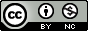 